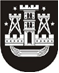 KLAIPĖDOS MIESTO SAVIVALDYBĖS TARYBASPRENDIMASDĖL komisijos sudarymo2018 m. spalio 25 d. Nr. T2-241KlaipėdaVadovaudamasi Lietuvos Respublikos vietos savivaldos įstatymo 15 straipsnio 5 dalimi ir 29 straipsnio 3 dalimi, Lietuvos Respublikos viešųjų ir privačių interesų derinimo valstybinėje tarnyboje įstatymo 22 straipsnio 3 dalimi ir atsižvelgdama į Vyriausiosios tarnybinės etikos komisijos 2018-10-11 raštą Nr. S-4425-(2.5) „Dėl pavedimo atlikti tyrimą“, Klaipėdos miesto savivaldybės taryba nusprendžia:1. Sudaryti šios sudėties  komisiją Klaipėdos miesto savivaldybės administracijos direktoriaus pavaduotojos Alinos Velykienės elgesio atitikties Lietuvos Respublikos viešųjų ir privačių interesų derinimo valstybinėje tarnyboje įstatymo nuostatoms tyrimui:1.1. Artūras Šulcas, Klaipėdos miesto savivaldybės tarybos narys, Lietuvos Respublikos liberalų sąjūdžio frakcijos deleguotas atstovas;1.2. Vaida Žvikienė, Klaipėdos miesto savivaldybės tarybos narė, Lietuvos Respublikos liberalų sąjūdžio frakcijos deleguota atstovė;1.3. Tatjana Fedotova, Klaipėdos miesto savivaldybės tarybos narė, politinės partijos Rusų aljanso frakcijos deleguota atstovė;1.4. Rimantas Didžiokas, Klaipėdos miesto savivaldybės tarybos narys, Tėvynės sąjungos-Lietuvos krikščionių demokratų frakcijos deleguotas atstovas;1.5. Nina Puteikienė, Klaipėdos miesto savivaldybės tarybos narė, Visuomeninio rinkimų komiteto „Puteikis plius“ frakcijos deleguota atstovė;1.6. Jonas Sąlyga, Klaipėdos miesto savivaldybės tarybos narys, Pirmosios nepriklausomos miesto tarybos narių frakcijos deleguotas atstovas;1.7. Lilija Petraitienė, Klaipėdos miesto savivaldybės tarybos narė, Jungtinės tarybos narių frakcijos deleguota atstovė.2. Pavesti šio sprendimo 1 punktu sudarytai komisijai išnagrinėti Vyriausiosios tarnybinės etikos komisijos 2018-10-11 rašte Nr. S-4425-(2.5) „Dėl pavedimo atlikti tyrimą“ nurodytas aplinkybes ir pateikti motyvuotą išvadą teisės aktų nustatyta tvarka. Savivaldybės merasVytautas Grubliauskas